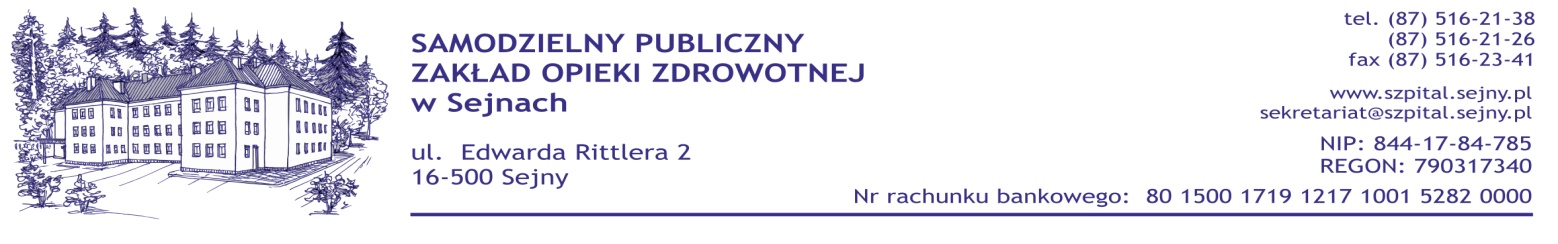                                                                                                                         Sejny, dnia 22.03.2013 r.znak postepowania: 03/ZP/2013dotyczy: postępowania prowadzonego w trybie przetargu nieograniczonego                na zakup i dostawy z podziałem na trzy  zadaniaZapytania wraz z odpowiedziamiW postępowaniu przetargowym  03/ZP/2013 na zakup i dostawy z podziałem na trzy zadania wpłynęły zapytania, na które Zamawiający udziela następujących odpowiedzi:Dotyczy Pakiet 1 poz. 1,2,3,4,5       Wnosimy o wydzielenie w/w pozycji do osobnego pakietu np. 1 A. Taki podział pakietu spowoduje większą konkurencyjność, która pozwoli wyłonić dostawcę oferującego lepszy jakościowo towar po niższej możliwej cenie co przełoży się na bardziej racjonalne wydatkowanie środków budżetowych Zamawiającego.       Odpowiedź. Zamawiający pozostaje przy zapisach SIWZ.Dotyczy Pakiet 1 poz. od 9 do l9       Wnosimy o wydzielenie w/w pozycji do osobnego pakietu np. 1B. Taki podział pakietu spowoduje większą konkurencyjność, która pozwoli wyłonić dostawcę oferującego lepszy jakościowo towar po niższej możliwej cenie co przełoży się na bardziej racjonalne wydatkowanie środków budżetowych Zamawiającego.        Odpowiedź. Zamawiający pozostaje przy zapisach SIWZ.Dotyczy Pakiet 1 poz. 20      Wnosimy o wydzielenie w/w pozycji do osobnego pakietu np. 1C. Taki podział pakietu spowoduje większą konkurencyjność, która pozwoli wyłonić dostawcę oferującego lepszy jakościowo towar po niższej możliwej cenie co przełoży się na bardziej racjonalne wydatkowanie środków budżetowych Zamawiającego.       Odpowiedź. Zamawiający pozostaje przy zapisach SIWZ.Dotyczy Pakiet 1 poz. 6,7       Wnosimy o wydzielenie w/w pozycji do osobnego pakietu np. 1D Taki podział pakietu spowoduje większą konkurencyjność, która pozwoli wyłonić dostawcę oferującego lepszy jakościowo towar po niższej możliwie cenie co przełoży się na bardziej racjonalne wydatkowanie środków budżetowych Zamawiającego.       Odpowiedź. Zamawiający pozostaje przy zapisach SIWZ.Dotyczy Pakiet 1 poz. 6 i 7Czy zamawiający dopuści w pak. 1 poz. 6 woreczek o pojemności 200ml i w poz. 7 o pojemności 410ml?       Odpowiedź. Zamawiający dopuszcza.Dotyczy  Pakiet  9-19Czy zamawiający wyrazi zgodę na złożenie oferty na sterylny zestaw JumboPack  j.u. składający się z:2 kaniul l0 mm2 kaniul 5 mm1 obturatora bezpiecznego l0 mm1 obturatora 5mm	1 igły Veressa1 magazynka klipsów kompatybilnych z klipsownicami Ethicon1 magazynka klipsów kompatybilnych z klipsownicami Aesculap.1 woreczka do przechowywania narządów       Odpowiedź. Pytanie nie dotyczy niniejszego postępowania.Dotyczy SIWZ i Formularza Oferty      W związku z faktem,  że złożenie oferty w postępowaniu przetargowym nie jest czynnością zobowiązującą w rozumieniu prawa cywilnego (a jest nią dopiero podpisanie umowy) chcielibyśmy potwierdzić, że Zamawiający uzna za wystarczające pełnomocnictwo do złożenia oferty przetargowej wskazując, iż osoba w nim wskazana umocowana jest do przygotowania, podpisania i złożenia oferty przetargowej w postępowaniu prowadzonym przez Zamawiającego?  Naturalnie umowa w sprawie zamówienia publicznego zostanie podpisana przez osobę umocowaną do zaciągania zobowiązań w       imieniu wykonawcy.      Odpowiedź. Zamawiający dopuszcza.Dotyczy Formularz ofertowy i cenowy        Czy Zamawiający wymaga, aby formularz ofertowy i cenowy zawierał wszystkie zadania, czy wystarczy załączyć tylko te wybrane zadania do których przystępujemy ?       Odpowiedź. Zamawiający pozostaje przy zapisach SIWZ.Dotyczy  postanowień „umownych § 3 ust 2      Prosimy o wydłużenie terminu dostawy z 72h na 5dni. Sprzęt będziemy dostarczać jak najszybciej i może to nastąpić nawet w terminie krótszym niż powyższy, niemniej jednak rzeczywiste warunki to: odbiór przesyłki z magazynów i wysyłka.       Odpowiedź. Zamawiający pozostaje przy zapisach SIWZ.Dotyczy § 2 ust 5 UmowyWnosimy o modyfikację	       Czy mając na uwadze powszechnie przyjętą na gruncie orzecznictwa Trybunału Sprawiedliwości Unii Europejskiej konstrukcyjną zasadę neutralności VAT dla podatnika - podatek ten powinien obciążać nabywcę (odbiorcę) towarów, nie zaś Wykonawcę (dostawcę) - celem uniknięcia konieczności wprowadzania zmian do treści umowy w przypadku urzędowej zmiany stawki VAT Zamawiający dopuszcza zmianę § 2 ust 5 Umowy poprzez umieszczenie zapisu: „ W razie zmiany wysokości obowiązujących stawek VAT dotyczących przedmiotu umowy, w okresie obowiązywania umowy, Zamawiający będzie zobowiązany do zapłaty wynagrodzenia uwzględniającego aktualną (zmienioną) wysokość stawek VAT."        Wykonawca wskazuje, iż długotrwały okres obowiązywania umowy zawartej w wyniku        udzielenia przedmiotowego zamówienia, czyni Umowę szczególnie podatną na oddziaływania czynników cenotwórczych.       Należy wskazać, iż podatek VAT jest składnikiem ceny stanowiącym element cenotwórczy - art. 3 ust. 1 pkt 1 ustawy z dnia 5 lipca 2001 r. o cenach (Dz. U. Nr 97, poz. 1050, z późn. zm), który znajduje zastosowanie do umów w sprawach zamówień publicznych na podstawie z ari, 2 pkt 1 ustawy z dnia 29 stycznia 2004 r. - Prawo zamówień publicznych (Dz. U. z 2010 r. Nr 113, poz. 759, z pó źn. zm.), Cena stanowi wartość wyrażoną w pieniądzu, którą kupujący jest obowiązany zapłacić przedsiębiorcy za towar lub usługę.       Zastosowanie w/w klauzuli waloryzacyjnej pozwoli na utrzymanie wynagrodzenia "Wykonawcy na poziomie skalkulowanym przez Wykonawcę przy obliczaniu ceny. Z uwagi na fakt, iż zmiany stawek VAT są niezależne od Stron, Wykonawca nie może skalkulować tych zmian -oblicza cenę przy ustaleniu aktualnie obowiązującej stawki (w przypadku przeciwnym dopuściłby się błędu przy obliczaniu ceny skutkującej odrzuceniem oferty).       Obciążanie Wykonawcy negatywnymi skutkami zmiany stawek VAT stanowi nieuprawnione obniżenie wynagrodzenia należnego Wykonawcy, naruszając zasadę równowagi ekonomicznej pomiędzy Zamawiającym a Wykonawcą, skutkującą zmianą umowy w stosunku do oferty, co stoi w sprzeczności z prawem zamówień publicznych.       Odpowiedź. Zamawiający dopuszcza zmianę ceny w przypadku zmiany stawki VAT.Dotyczy postanowień umownych § 6 ust. 3Wnosimy o modyfikację:W przypadku zwłoki Wykonawcy w realizacji dostawy dłuższej niż 2 dni. Wykonawca zapłaci karę umowną w wysokości 0,1 % wartości przedmiotu umowy za każdy dzień zwłoki za wyjątkiem sytuacji w której Dostawca odmówi dostarczenia towaru Zamawiającemu w przypadku nieterminowego regulowania należności za dostarczane produkty.      Odpowiedź. Zamawiający pozostaje przy zapisach SIWZ.W   pkt.   4.2      SIWZ   podano   „Termin   wykonania   zamówienia   dla zadania nr 3 -14 dni od dnia podpisania umowy".       Odpowiedź. Zamawiający wymaga dostawy kolposkopu w ciągu 14 dni od daty podpisania umowy.W Zał. Nr 4 - Formularz ofertowo - cenowy - Pakiet Nr 3. Kolposkop optyczny widnieje wpis - L.p. 20- Dostawa w ciągu 3 dni roboczych.       Odpowiedź. Zamawiający wymaga dostawy kolposkopu w ciągu 14 dni od daty podpisania umowy.Czy Zamawiający dopuszcza dostawę kolposkopu w ciągu 30 dni?        Odpowiedź. Zamawiający pozostaje przy zapisach SIWZ.Czy Zamawiający dopuszcza jasność oświetlenia 10000 luxów?       Odpowiedź. Zamawiający pozostaje przy zapisach SIWZ.Czy w celu miarkowania kar umownych Zamawiający dokona modyfikacji postanowień projektu przyszłej umowy w zakresie zapisów § 6 Strony będą miały prawo naliczać kary umowne z następujących tytułów, w następującej wysokości:W przypadku odstąpienia Wykonawcy od wykonania postanowień umowy bez zgody Zamawiającego, Wykonawca zapłaci Zamawiającemu karę umowną w wysokości 5% niezrealizowanej wartości umowy brutto.    Odpowiedź. Zamawiający pozostaje przy zapisach SIWZ.W przypadku odstąpienia, Zamawiającego od umowy z przyczyn zawinionych przez Zamawiającego, Zamawiający zapłaci Wykonawcy karę umowną w wysokości 5% niezrealizowanej wartości umowy brutto.    Odpowiedź. Zamawiający pozostaje przy zapisach SIWZ.W przypadku zwłoki Wykonawcy w realizacji dostawy dłuższej niż 3 dni, Wykonawca zapłaci karę umowną w wysokości 0,1 % wartości dostawy, której dotyczy zwłoka za każdy dzień zwłoki, jednak nie więcej niż 10% wartości dostawy, której dotyczy zwłoka.    Odpowiedź. Zamawiający pozostaje przy zapisach SIWZ.W przypadku zwłoki Wykonawcy w rozpatrzeniu reklamacji, o której mowa w § 4 ust, Umowy, Wykonawca zapłaci karę umowną w wysokości 0,1 % wartości brutto przedmiotu umowy, której dotyczy zwłoka w rozpatrzeniu reklamacji za każdy dzień zwłoki, jednak nie więcej niż 10% wartości brutto przedmiotu umowy, której dotyczy zwłoka w rozpatrzeniu reklamacji.	    Odpowiedź. Zamawiający pozostaje przy zapisach SIWZ.Czy w związku ze znowelizowanym brzmieniem art. 144 ustawy PZP, Zamawiający dopuści w następujących przypadkach możliwość wprowadzenia zmian do umowy:w przypadku zakończenia produkcji lub wycofania z rynku wyrobu będącego przedmiotem
zamówienia dopuszcza się zmianę na nowy produkt o tych samych bądź lepszych parametrach po cenie jednostkowej zaoferowanej w ofercie;Odpowiedź. Zamawiający dopuszcza.2.	w przypadku zmian obciążeń publiczno-prawnych (np. cła, podatek VAT) skutkujących zmianą wysokości wynagrodzenia wykonawcy z tytułu zawartej umowyOdpowiedź. Zamawiający dopuszcza zmianę ceny w przypadku zmiany stawki VAT.Dotyczy pakietu nr 1 poz. 9,10,11: Zwracamy się z prośbą o wyjaśnienie czy Zamawiający pisząc długość tulei trokaru 11 mm nie popełnił omyłki pisarskiej? Najczęściej oferowanymi długościami tulei trokaru są np. 60 mm, 110 mm, 150 mm.Odpowiedź. Zamawiający wymaga trokaru o długości tulei 110 mm.